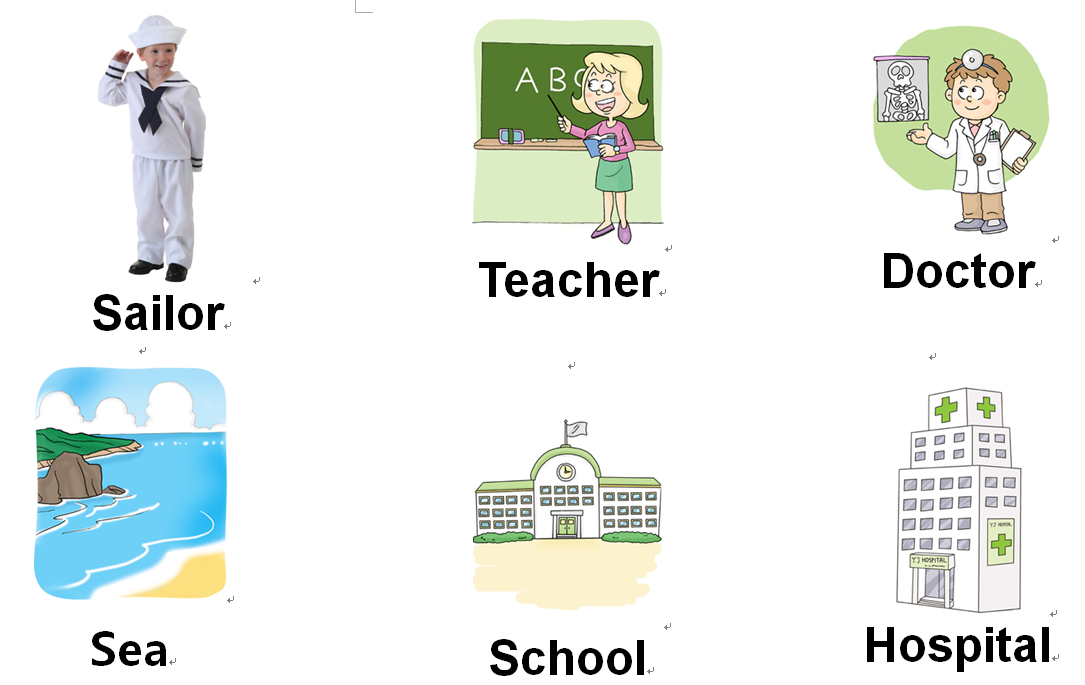 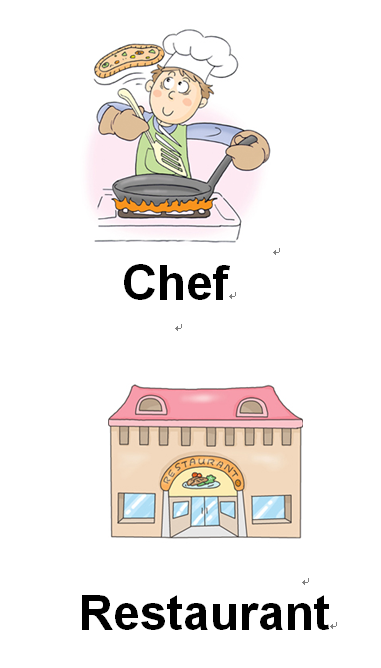 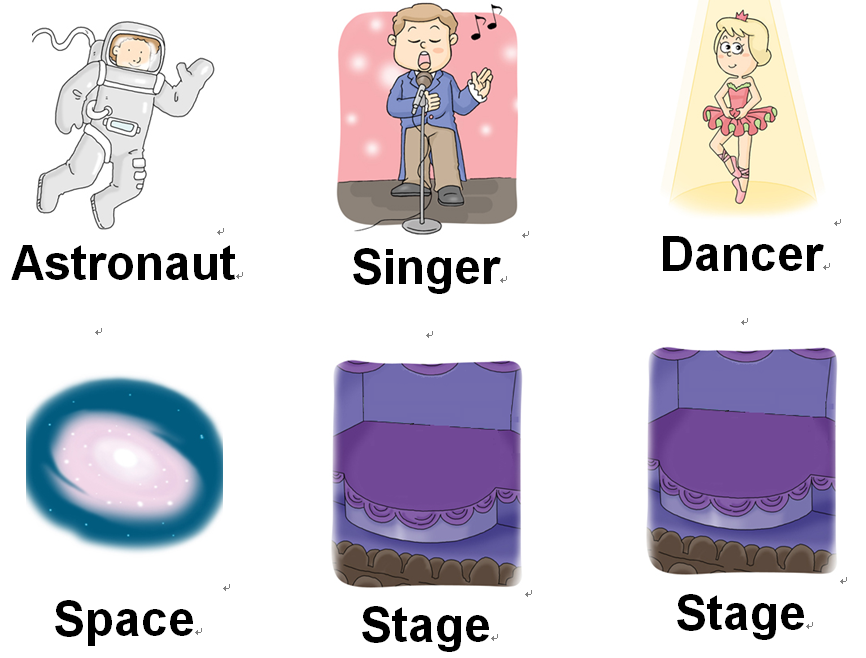 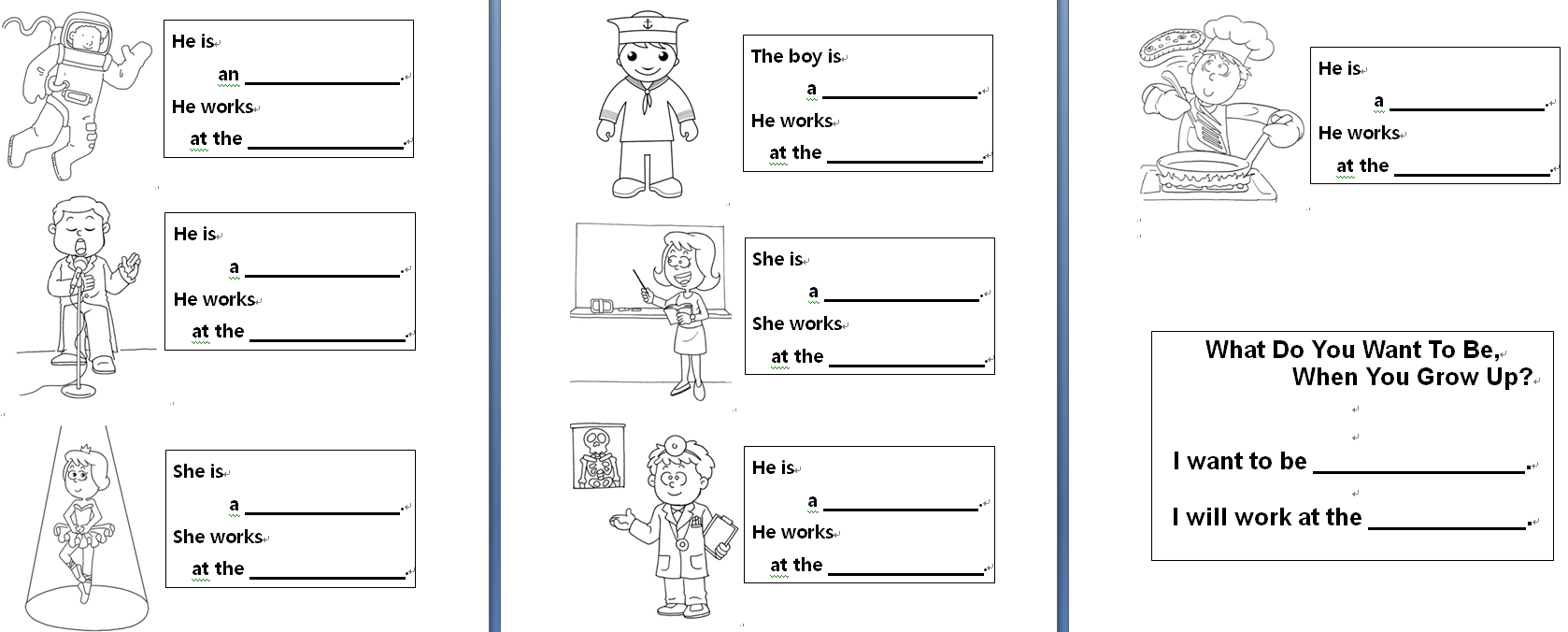 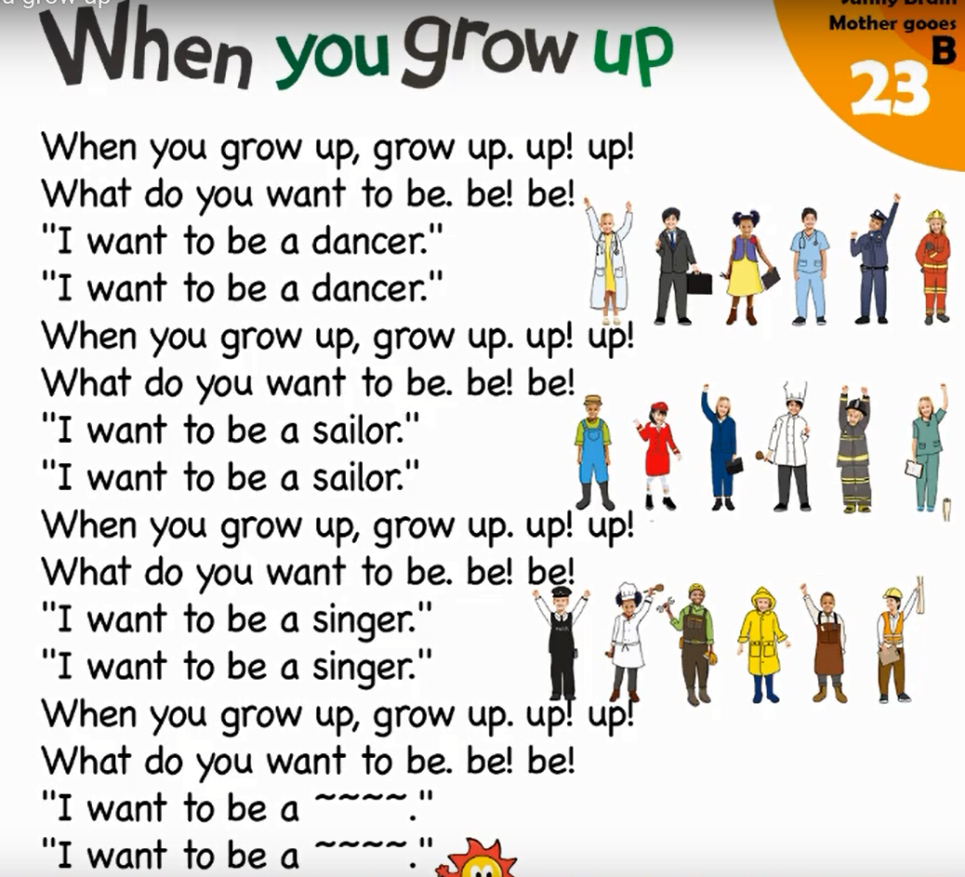 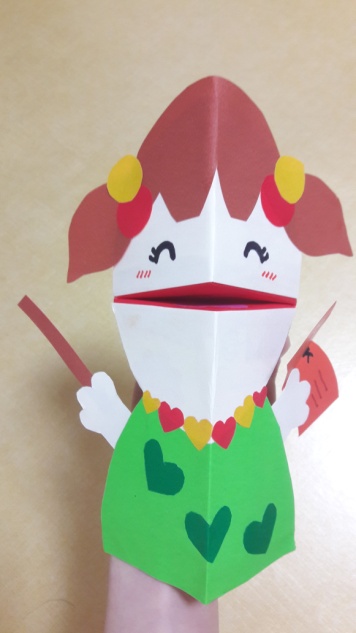 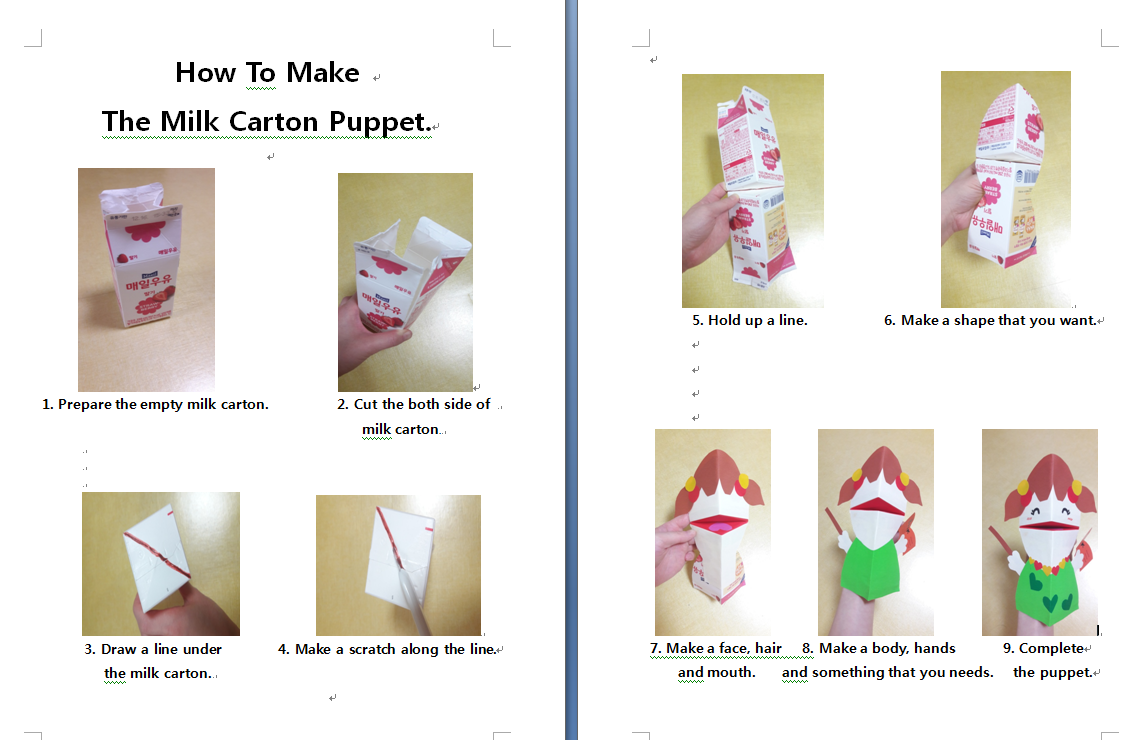  Listening   Speaking   Reading    Grammar   Writing Listening   Speaking   Reading    Grammar   Writing Listening   Speaking   Reading    Grammar   Writing Listening   Speaking   Reading    Grammar   WritingTopic: What Do You Want To Be When You Grow Up?Topic: What Do You Want To Be When You Grow Up?Topic: What Do You Want To Be When You Grow Up?Topic: What Do You Want To Be When You Grow Up?Instructor:JeongminStudents Competency Level and Student agesElementary, 6-9 years old Number of Students:10Lesson Length:50 minMaterials:(List the Names of all materials used in the lesson. Materials must be shown at the end of this document)Teacher Milk Carton PuppetDifferent Kind Of Jobs Video Beam ProjectorComputerWhen You Grow Up SongWhen You Grow Up Song LyricsFlash Cards: TeacherSchoolAstronautSpaceDoctorHospitalChefRestaurantSingerStage 1DancerStage 2SailorSeaColor PencilsColor PaperMilk CartonsScissorsGluePaper Of How To Make Milk Carton PuppetJobs Work Sheet Materials:(List the Names of all materials used in the lesson. Materials must be shown at the end of this document)Teacher Milk Carton PuppetDifferent Kind Of Jobs Video Beam ProjectorComputerWhen You Grow Up SongWhen You Grow Up Song LyricsFlash Cards: TeacherSchoolAstronautSpaceDoctorHospitalChefRestaurantSingerStage 1DancerStage 2SailorSeaColor PencilsColor PaperMilk CartonsScissorsGluePaper Of How To Make Milk Carton PuppetJobs Work Sheet Materials:(List the Names of all materials used in the lesson. Materials must be shown at the end of this document)Teacher Milk Carton PuppetDifferent Kind Of Jobs Video Beam ProjectorComputerWhen You Grow Up SongWhen You Grow Up Song LyricsFlash Cards: TeacherSchoolAstronautSpaceDoctorHospitalChefRestaurantSingerStage 1DancerStage 2SailorSeaColor PencilsColor PaperMilk CartonsScissorsGluePaper Of How To Make Milk Carton PuppetJobs Work Sheet Materials:(List the Names of all materials used in the lesson. Materials must be shown at the end of this document)Teacher Milk Carton PuppetDifferent Kind Of Jobs Video Beam ProjectorComputerWhen You Grow Up SongWhen You Grow Up Song LyricsFlash Cards: TeacherSchoolAstronautSpaceDoctorHospitalChefRestaurantSingerStage 1DancerStage 2SailorSeaColor PencilsColor PaperMilk CartonsScissorsGluePaper Of How To Make Milk Carton PuppetJobs Work Sheet Lesson Objectives (What do you want the students to know (new skill or knowledge that you want them to gain)? and What do you want them to be able to do?  Ss will understand and be able to use the words about occupations by participating in some activities. For examples; Puppet Play, Write down on the Work Sheet Of Jobs, Play Card game.Ss will practice to make sentences by puppet play, write down the Work Sheet Of Jobs, and play card game.Lesson Objectives (What do you want the students to know (new skill or knowledge that you want them to gain)? and What do you want them to be able to do?  Ss will understand and be able to use the words about occupations by participating in some activities. For examples; Puppet Play, Write down on the Work Sheet Of Jobs, Play Card game.Ss will practice to make sentences by puppet play, write down the Work Sheet Of Jobs, and play card game.Lesson Objectives (What do you want the students to know (new skill or knowledge that you want them to gain)? and What do you want them to be able to do?  Ss will understand and be able to use the words about occupations by participating in some activities. For examples; Puppet Play, Write down on the Work Sheet Of Jobs, Play Card game.Ss will practice to make sentences by puppet play, write down the Work Sheet Of Jobs, and play card game.Lesson Objectives (What do you want the students to know (new skill or knowledge that you want them to gain)? and What do you want them to be able to do?  Ss will understand and be able to use the words about occupations by participating in some activities. For examples; Puppet Play, Write down on the Work Sheet Of Jobs, Play Card game.Ss will practice to make sentences by puppet play, write down the Work Sheet Of Jobs, and play card game.Aims:  (What students will be able to achieve by participating in the activities of the lesson.  (Ss gain or get by doing…)Ss get comfortable and interested in lesson by listening to T presentation, attitude and singing.Ss will improve listening, writing, speaking skills by write down the Work Sheet Of Jobs, listening music, playing game and responding to teacher.Ss will learn the words by listening teacher’s explanation.Ss will learn where they would like to work at by listening teacher’s explanation and write down the Work Sheet Of Jobs.Ss will learn cooperation by playing with puppet.Ss will practice to make sentences by talking with classmates and teacher.Aims:  (What students will be able to achieve by participating in the activities of the lesson.  (Ss gain or get by doing…)Ss get comfortable and interested in lesson by listening to T presentation, attitude and singing.Ss will improve listening, writing, speaking skills by write down the Work Sheet Of Jobs, listening music, playing game and responding to teacher.Ss will learn the words by listening teacher’s explanation.Ss will learn where they would like to work at by listening teacher’s explanation and write down the Work Sheet Of Jobs.Ss will learn cooperation by playing with puppet.Ss will practice to make sentences by talking with classmates and teacher.Aims:  (What students will be able to achieve by participating in the activities of the lesson.  (Ss gain or get by doing…)Ss get comfortable and interested in lesson by listening to T presentation, attitude and singing.Ss will improve listening, writing, speaking skills by write down the Work Sheet Of Jobs, listening music, playing game and responding to teacher.Ss will learn the words by listening teacher’s explanation.Ss will learn where they would like to work at by listening teacher’s explanation and write down the Work Sheet Of Jobs.Ss will learn cooperation by playing with puppet.Ss will practice to make sentences by talking with classmates and teacher.Aims:  (What students will be able to achieve by participating in the activities of the lesson.  (Ss gain or get by doing…)Ss get comfortable and interested in lesson by listening to T presentation, attitude and singing.Ss will improve listening, writing, speaking skills by write down the Work Sheet Of Jobs, listening music, playing game and responding to teacher.Ss will learn the words by listening teacher’s explanation.Ss will learn where they would like to work at by listening teacher’s explanation and write down the Work Sheet Of Jobs.Ss will learn cooperation by playing with puppet.Ss will practice to make sentences by talking with classmates and teacher.Language Skills: (Lists what activities language skills students will be using by participating in the activities of the lesson.)Reading: (Where did reading occur in the lesson?)Read The Work Sheet Of Jobs.Listening: (Where did listening occur in the lesson?)When You Grow Up Song, Teacher’s explanation and Presentation of other Ss.Speaking: (Where did speaking occur in the lesson?)Play With Puppet, Answering, Singing and Talking Each Other.Writing: (Where did writing occur in the lesson?)Write Down The Work Sheet Of jobs.Language Skills: (Lists what activities language skills students will be using by participating in the activities of the lesson.)Reading: (Where did reading occur in the lesson?)Read The Work Sheet Of Jobs.Listening: (Where did listening occur in the lesson?)When You Grow Up Song, Teacher’s explanation and Presentation of other Ss.Speaking: (Where did speaking occur in the lesson?)Play With Puppet, Answering, Singing and Talking Each Other.Writing: (Where did writing occur in the lesson?)Write Down The Work Sheet Of jobs.Language Skills: (Lists what activities language skills students will be using by participating in the activities of the lesson.)Reading: (Where did reading occur in the lesson?)Read The Work Sheet Of Jobs.Listening: (Where did listening occur in the lesson?)When You Grow Up Song, Teacher’s explanation and Presentation of other Ss.Speaking: (Where did speaking occur in the lesson?)Play With Puppet, Answering, Singing and Talking Each Other.Writing: (Where did writing occur in the lesson?)Write Down The Work Sheet Of jobs.Language Skills: (Lists what activities language skills students will be using by participating in the activities of the lesson.)Reading: (Where did reading occur in the lesson?)Read The Work Sheet Of Jobs.Listening: (Where did listening occur in the lesson?)When You Grow Up Song, Teacher’s explanation and Presentation of other Ss.Speaking: (Where did speaking occur in the lesson?)Play With Puppet, Answering, Singing and Talking Each Other.Writing: (Where did writing occur in the lesson?)Write Down The Work Sheet Of jobs.Assumptions: (What students must already be able to do and what concepts must already be mastered before the lesson in order to achieve the aims of the lesson.)Ss will enjoy and also have funSs will easily learn the words by singing the song and puppet play.Ss have already known about the different kind of jobs in Korean.Ss can make the sentence with T assistance as needed.Ss already have the ability to make simple sentence.Assumptions: (What students must already be able to do and what concepts must already be mastered before the lesson in order to achieve the aims of the lesson.)Ss will enjoy and also have funSs will easily learn the words by singing the song and puppet play.Ss have already known about the different kind of jobs in Korean.Ss can make the sentence with T assistance as needed.Ss already have the ability to make simple sentence.Assumptions: (What students must already be able to do and what concepts must already be mastered before the lesson in order to achieve the aims of the lesson.)Ss will enjoy and also have funSs will easily learn the words by singing the song and puppet play.Ss have already known about the different kind of jobs in Korean.Ss can make the sentence with T assistance as needed.Ss already have the ability to make simple sentence.Assumptions: (What students must already be able to do and what concepts must already be mastered before the lesson in order to achieve the aims of the lesson.)Ss will enjoy and also have funSs will easily learn the words by singing the song and puppet play.Ss have already known about the different kind of jobs in Korean.Ss can make the sentence with T assistance as needed.Ss already have the ability to make simple sentence.Anticipated Errors and Solutions: (What things might go wrong in the lesson and what the solution will be. An SOS activity should also be included)The computer doesn’t work, teacher will sing the song by self and help Ss learn the melody or use cell phone.Activity takes too long; the other activity may be shortened.Ss have difficulty describing pictures and words, T can give some hints, give some suggestion.Ss might be shy, T give encouragement.Anticipated Errors and Solutions: (What things might go wrong in the lesson and what the solution will be. An SOS activity should also be included)The computer doesn’t work, teacher will sing the song by self and help Ss learn the melody or use cell phone.Activity takes too long; the other activity may be shortened.Ss have difficulty describing pictures and words, T can give some hints, give some suggestion.Ss might be shy, T give encouragement.Anticipated Errors and Solutions: (What things might go wrong in the lesson and what the solution will be. An SOS activity should also be included)The computer doesn’t work, teacher will sing the song by self and help Ss learn the melody or use cell phone.Activity takes too long; the other activity may be shortened.Ss have difficulty describing pictures and words, T can give some hints, give some suggestion.Ss might be shy, T give encouragement.Anticipated Errors and Solutions: (What things might go wrong in the lesson and what the solution will be. An SOS activity should also be included)The computer doesn’t work, teacher will sing the song by self and help Ss learn the melody or use cell phone.Activity takes too long; the other activity may be shortened.Ss have difficulty describing pictures and words, T can give some hints, give some suggestion.Ss might be shy, T give encouragement.References: https://www.youtube.com/watch?v=3qmX09LV-yEhttps://www.youtube.com/watch?v=tFINlvmMwX8References: https://www.youtube.com/watch?v=3qmX09LV-yEhttps://www.youtube.com/watch?v=tFINlvmMwX8References: https://www.youtube.com/watch?v=3qmX09LV-yEhttps://www.youtube.com/watch?v=tFINlvmMwX8References: https://www.youtube.com/watch?v=3qmX09LV-yEhttps://www.youtube.com/watch?v=tFINlvmMwX8Lead-In or Pre-Task Part (Warm-Up Part to activate and create interest in the lesson.)Lead-In or Pre-Task Part (Warm-Up Part to activate and create interest in the lesson.)Lead-In or Pre-Task Part (Warm-Up Part to activate and create interest in the lesson.)Lead-In or Pre-Task Part (Warm-Up Part to activate and create interest in the lesson.)Materials: (List the Names of all materials used in the Lead-In or Pre-Task Part of the lesson. Materials must be shown at the end of this document)Teacher Milk Carton PuppetDifferent kind Of Jobs Video Beam ProjectorComputerMaterials: (List the Names of all materials used in the Lead-In or Pre-Task Part of the lesson. Materials must be shown at the end of this document)Teacher Milk Carton PuppetDifferent kind Of Jobs Video Beam ProjectorComputerMaterials: (List the Names of all materials used in the Lead-In or Pre-Task Part of the lesson. Materials must be shown at the end of this document)Teacher Milk Carton PuppetDifferent kind Of Jobs Video Beam ProjectorComputerMaterials: (List the Names of all materials used in the Lead-In or Pre-Task Part of the lesson. Materials must be shown at the end of this document)Teacher Milk Carton PuppetDifferent kind Of Jobs Video Beam ProjectorComputerTime:Classroom Set Up:Student Activity and Goals:Teacher Procedure &Instructions:3 min2 minWhole classWGreet teacherSS watch the video and they can have an interest about different kind of jobsGreet student with puppet.T shows Ss to video about different kind of jobs.Pre-Activity or Task Familiarization Part (Presentation Part for Presenting the language structure to be covered in the lesson. Prepares students for the communication activity.)Pre-Activity or Task Familiarization Part (Presentation Part for Presenting the language structure to be covered in the lesson. Prepares students for the communication activity.)Pre-Activity or Task Familiarization Part (Presentation Part for Presenting the language structure to be covered in the lesson. Prepares students for the communication activity.)Pre-Activity or Task Familiarization Part (Presentation Part for Presenting the language structure to be covered in the lesson. Prepares students for the communication activity.)Materials: (List the Names of all materials used in the Pre-Activity or Task Familiarization Part of the lesson. Materials must be shown at the end of this document)When You Grow Up SongWhen You Grow Up Song LyricsComputerJobs Work Sheet Color PencilsFlash Cards: TeacherSchoolAstronautSpaceDoctorHospitalChefRestaurantSingerStage 1DancerStage 2SailorSeaMaterials: (List the Names of all materials used in the Pre-Activity or Task Familiarization Part of the lesson. Materials must be shown at the end of this document)When You Grow Up SongWhen You Grow Up Song LyricsComputerJobs Work Sheet Color PencilsFlash Cards: TeacherSchoolAstronautSpaceDoctorHospitalChefRestaurantSingerStage 1DancerStage 2SailorSeaMaterials: (List the Names of all materials used in the Pre-Activity or Task Familiarization Part of the lesson. Materials must be shown at the end of this document)When You Grow Up SongWhen You Grow Up Song LyricsComputerJobs Work Sheet Color PencilsFlash Cards: TeacherSchoolAstronautSpaceDoctorHospitalChefRestaurantSingerStage 1DancerStage 2SailorSeaMaterials: (List the Names of all materials used in the Pre-Activity or Task Familiarization Part of the lesson. Materials must be shown at the end of this document)When You Grow Up SongWhen You Grow Up Song LyricsComputerJobs Work Sheet Color PencilsFlash Cards: TeacherSchoolAstronautSpaceDoctorHospitalChefRestaurantSingerStage 1DancerStage 2SailorSeaTime:Classroom Set Up:Student Activity and Goals:Teacher Procedure &Instructions:3 min2 min3 min10 min2 minWhole classWWWSs listen carefully and know about different kind of jobs.Ss listen and become familiar with songSs listen carefully and know about what they work at.Ss paint on the worksheet and write down the words.Ss speak out what they want to be and where they will work at.T explains about jobs and what they do.T plays when you grow up song sings and with dance and asks Ss repeat the song and learn danceT explains about where they work and asks Ss to tell the jobs and where they work.T gives Ss to worksheet of job and asks fill out the blanks on the paper.T asks Ss to say about what they want to be and where they will work at.Main Activity or Task Realization Part (Practice to Production Part Teacher lead practice of the language presented and move to communication based more student centered activity)Main Activity or Task Realization Part (Practice to Production Part Teacher lead practice of the language presented and move to communication based more student centered activity)Main Activity or Task Realization Part (Practice to Production Part Teacher lead practice of the language presented and move to communication based more student centered activity)Main Activity or Task Realization Part (Practice to Production Part Teacher lead practice of the language presented and move to communication based more student centered activity)Materials: (List the Names of all materials used in the Main Activity or Task Realization Part of the lesson. Materials must be shown at the end of this document)When You Grow Up SongWhen You Grow Up Song LyricsComputerColor PencilsColor PaperMilk CartonsScissorsGluePaper Of How To Make Milk Carton DollMaterials: (List the Names of all materials used in the Main Activity or Task Realization Part of the lesson. Materials must be shown at the end of this document)When You Grow Up SongWhen You Grow Up Song LyricsComputerColor PencilsColor PaperMilk CartonsScissorsGluePaper Of How To Make Milk Carton DollMaterials: (List the Names of all materials used in the Main Activity or Task Realization Part of the lesson. Materials must be shown at the end of this document)When You Grow Up SongWhen You Grow Up Song LyricsComputerColor PencilsColor PaperMilk CartonsScissorsGluePaper Of How To Make Milk Carton DollMaterials: (List the Names of all materials used in the Main Activity or Task Realization Part of the lesson. Materials must be shown at the end of this document)When You Grow Up SongWhen You Grow Up Song LyricsComputerColor PencilsColor PaperMilk CartonsScissorsGluePaper Of How To Make Milk Carton DollTime:Classroom Set Up:Student Activity and Goals:Teacher Procedure &Instructions:2 min3 min15 min3minWhole classWWWSs listen to the song again.Ss know what they will do and Ss make puppet themselves.Ss play with puppet each other.T plays when you grow up song with dance again.T explains about and shows how to make the puppet.T asks Ss to make puppet.T shows how to play with the puppet and T asks Ss to play with puppet with each other and T.Post Activity or Post Task Part (Wrap-Up Part to Close the Lesson on a high note to and consolidate language learned in a communication based activity new situation.)Post Activity or Post Task Part (Wrap-Up Part to Close the Lesson on a high note to and consolidate language learned in a communication based activity new situation.)Post Activity or Post Task Part (Wrap-Up Part to Close the Lesson on a high note to and consolidate language learned in a communication based activity new situation.)Post Activity or Post Task Part (Wrap-Up Part to Close the Lesson on a high note to and consolidate language learned in a communication based activity new situation.)Materials: (List the Names of all materials used in the Post Activity or Post Task Part of the lesson. Materials must be shown at the end of this document)Flash Cards: TeacherSchoolAstronautSpaceDoctorHospitalChefRestaurantSingerStage 1DancerStage 2SailorSeaMaterials: (List the Names of all materials used in the Post Activity or Post Task Part of the lesson. Materials must be shown at the end of this document)Flash Cards: TeacherSchoolAstronautSpaceDoctorHospitalChefRestaurantSingerStage 1DancerStage 2SailorSeaMaterials: (List the Names of all materials used in the Post Activity or Post Task Part of the lesson. Materials must be shown at the end of this document)Flash Cards: TeacherSchoolAstronautSpaceDoctorHospitalChefRestaurantSingerStage 1DancerStage 2SailorSeaMaterials: (List the Names of all materials used in the Post Activity or Post Task Part of the lesson. Materials must be shown at the end of this document)Flash Cards: TeacherSchoolAstronautSpaceDoctorHospitalChefRestaurantSingerStage 1DancerStage 2SailorSeaTime:Classroom Set Up:Student Activity and Goals:Teacher Procedure Instructions:2 minWhole classSs listen and answers. And say good bye.T reviews the words with flash cards with the students. And say good bye.